ASSOCIATION CULTURE ET LOISIRSLe 20 janvier 2017 à 20h au Capitole De Chalons en Champagne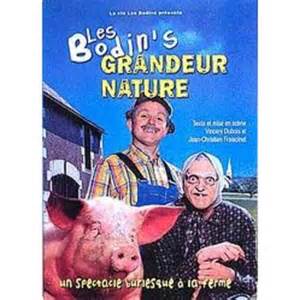 2 tarifs : Adhérent : 49€ ou 45€Non Adhérent : 59 ou 55 €Inscriptions jusqu’au lundi 10 avril 2016Votre inscription sera validée à réception de votre règlement                                           associationchlb@hotmail.fr  Aline 01.64.60.40.19- Eveline 06.18.20.66.22